VNSG 1162 – Clinical Maternal/Newborn Nursing F2F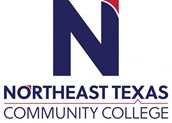 Course Syllabus: Spring 2023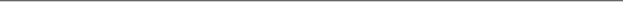 “Northeast Texas Community College exists to provide personal, dynamic learning experiences empowering students to succeed.”Instructor: Cris Shipp, BSN RNOffice: UHS 205Phone: 903-434-8284Email: cshipp@ntcc.eduThis syllabus serves as the documentation for all course policies and requirements, assignments, and instructor/student responsibilities.Information relative to the delivery of the content contained in this syllabus is subject to change. Should that happen, the student will be notified.Course Description: 1 credit hour.Lecture/Lab/Clinical: Four hours of clinical experience each week.Prerequisite(s): VNSG 1260Co-requisite(s): VNSG 1330 (mandatory) Detailed education, training and work-based experience, and direct patient/client care. On-site clinical instruction, supervision, evaluation, and placement. Focus is on care of the mother during pregnancy, labor, delivery and postpartum experience and care of the newborn child.Prerequisite(s): Completion of VNSG course numbers 1429, 1304, 1502, and 1260.  Student Learning Outcomes: As outlined in the learning plan, apply the theory, concepts, and skills involving specialized materials, tools, equipment, procedures, regulations, laws, and interactions within and among political, economic, environmental, social, and legal systems associated with the occupation and the business/industry; Demonstrate legal and ethical behavior, safety practices, interpersonal and teamwork skills, and appropriate written and verbal communication skills using the terminology of the occupation and the business/industry.The Texas State Board of Nurses (BON) provides differentiated essential competencies (DECs) (2021) to guide nursing education programs in developing a curriculum which prepares graduates to provide safe, competent, compassionate care. The competencies from the BON show the expected level of performance, integrating knowledge, skills, abilities, and judgment based upon the preparation in the program of study. The differentiation is based upon the level of the nursing education program which the student is enrolled.The NTCC nursing program director and faculty incorporate the Differentiated Essential Competencies (DECs) (2021) into the student learning outcomes of each course, based on the level of the nursing educational program. The learning outcomes of this course are based on the essential competencies of graduates of Texas Associate Degree nursing education programs.Function within the nurse’s legal scope of practice and in accordance with regulation and the policies and procedures of the employing health care institution or practice setting. (1.A)Assume responsibility and accountability for the quality of nursing care provided to patients and their families. (1.B)Assist in determining the physical and mental health status, needs, and preferences influenced by culture, spirituality, ethnicity, identity, and social diversity of patients and their families, and in interpreting health-related data based on knowledge derived from the vocational nursing program of study. (2.B)Report data to assist in the identification of problems and formulation of goals/outcomes and patient-centered plans of care in collaboration with patients, their families, and the interdisciplinary health care team. (2.C)Provide safe, compassionate, basic nursing care to assigned patients with predictable health care needs through a supervised, directed scope of practice. (2.D)Identify and report alterations in patient responses to therapeutic interventions in comparison to expected outcomes. (2.F)Obtain instruction, supervision, or training as needed when implementing nursing procedures or practices. (3.D)Comply with mandatory reporting requirements of the Texas Nursing Practice Act. (3.E)Accept and make assignments that take into consideration patient safety and organizational policy. (3.F)Communicate and collaborate in a timely manner with patients, their families, and the interdisciplinary health care team to assist in the planning, delivery, and coordination of patient-centered care to assigned patients. (4.A) Evaluation/Grading Policy: The students are assigned clinical paperwork that aligns with their clinical experience for the day.  Each assignment will be graded and the average of these assignments, minus any clinical point deductions will determine the student’s final course average.  The final course average will be determined as noted above. This average of the grades, before weighted calculation is performed, must be 78% or above to pass the course. Grades will not be rounded (77.5 – 77.9 is not rounded to 78). Students with an overall average of 78 or higher will have course grades calculated based on the weighted calculation of the other required course work. A minimum grade of 78% is required to receive credit for the nursing course.A student success plan will be discussed and signed by the student/instructor as points are deducted or if mentoring/coaching is performed. As noted in the student handbook, an unsatisfactory clinical performance that reflects unethical behavior or places a patient at risk for harm will result in disciplinary action: minimal (probation) with maximal action being dismissal from the program without consideration for re-admission.Tests/Exams:No test or exams are given in this course.Clinical Points: The clinical points are deducted based on behavioral infractions and clinical written/electronic submissions. Clinical coaching sheets are used for written documentation. Please refer to the clinical points deductions list.Other Course Requirements:1. Achievement of all course and lesson objectives.2. Completion of all assignments, such as quizzes, designated assignments, case studies, worksheets, ATI computer assignments/tutorials.3. Completion of all module exams and final exam.Student Responsibilities/Expectations:1. Review Eagle Email daily to stay abreast of any changes or additional information.  2. Be prepared and present for all class meetings, which includes eliminating distractions including mobile phone use, web surfing, and discussions amongst each other during lecture.3. Submit all assignments and other requirements with punctuality and with great attention to detail. Refer to the VN Program Student Handbook for all policies related to VNSG courses and program requirements.  Required Instructional Materials: ATI Book Bundle (All books) . (n.d.).Silvestri, L. A., & Silvestri, A. E. (2019). Comprehensive Review for the NCLEX-PN Examination (7th ed.). St. Louis: Elsevier. Retrieved from ISBN: 978-0-323-48488-6Vallerand, A. H., & Sanoski, C. A. (2017). Davis's Drug Guide for Nurses (17 ed.). F.A. Davis. Retrieved from ISBN: 978-1-7196-4005-3Williams, L. S., & Hopper, P. D. (2015). Study Guide: Understanding Medical-Surgical Nursing (6th ed.). F.A. Davis. Retrieved from ISBN: 978-0-8036-6900-0Williams, L. S., & Hopper, P. D. (2015). Understanding Medical Surgical Nursing (6th ed.). Philadelphia: F.A. Davis. Retrieved from ISBN: 978-0-8036-6898-0Yoost, B. L., & Crawford, L. R. (2020). Fundamentals of Nursing (2nd ed.). St. Louis: Elsevier. Retrieved from ISBN: 978-0-323-50864-3Yoost, B. L., & Crawford, L. R. (2020). Study Guide: Fundamentals of Nursing (2nd ed.). St. Louis: Elsevier. Retrieved from ISBN: 978-0-3236-2486-2Access to ATI platform, Microsoft Office Suite, internet access, and a laptop with sufficient memory capabilities to complete course requirements.  Optional Instructional Materials: None.Minimum Technology Requirements: Students are required to have a laptop with sufficient power and memory to utilize testing platforms, browse the internet, and create/edit documents of various types.  Students will be required to utilize Microsoft Office applications (Word, PowerPoint, Excel, etc), their NTCC Student Email account, Blackboard, multiple nursing program platforms, ATI, Uworld, textbook resources, etc.  The student will be required to have access to the internet for in class, as well as out of class resources and assignments.  There will be no exceptions to these requirements.  Required Computer Literacy Skills: Ability to operate a computer, browse the internet, create and edit documents, download and upload resources/assignments, and access examinations and tutorials through internet based and installed applications.  Course Structure and Overview: This course is primarily delivered in the clinical setting, and is enhanced with simulation lab experiences.  The course delivery modalities will include clinical conferences, verbal and written feedback, care plans, written clinical assignments, case studies, demonstration/return demonstration, observations, evaluation conferences, 1:1 feedback, presentations, role play, small group activities, computer based assignment, tutorials, SIM lab scenarios and assessments.  Each clinical experience will conclude with a documentation assignment which will be graded and included in the final course average.  This final course average can be affected by clinical point deductions.  See Grading Policy above.  Communications: The student is expected to communicate with classmates, instructors, various campus and clinical personnel, and campus administration in a professional and respectful manner upholding the highest degree of consideration and ethical practice in an effort to mirror expectations of the profession of nursing.  The student is required to utilize their NTCC provided student email account for all written communication.  For further details, see “Communications Policy” in Blackboard, as well as the VN Program Handbook.  Institutional/Course Policy: Late Work – Nurses are expected to perform their duties skillfully, competently, and with timeliness.  Often times, nurses work within tight deadlines and especially with time-sensitive data or urgent situations.  With this in mind, late work policies reflect the expectations of the profession to which you will be entering.  Late work in this course is not accepted.  Students should plan for contingencies related to internet and power outages, mechanical issues with vehicles, babysitter call-offs, and so on.  Work not submitted on time will receive a “zero” in the gradebook.  Cell/Mobile Phones – Cell phones are strictly prohibited from the classroom.  Possession of a cell phone in the classroom will result in point deduction in a progressive manner.  For example, first infraction will result in a 5 clinical point deduction.  Subsequent infractions will result in 10 clinical point deduction per infraction.  There are no exceptions to this policy.  Exam Remediation – Students who score below 80% on any module exam are required to meet with the instructor who delivered that content and wrote the exam to discuss remedial concepts and develop a plan for success in subsequent exam work.  Students must initiate the request for the meeting by sending an email to the instructor within 24 hours of exam grade posting.  Failure to request a meeting for remediation within this timeframe will result in a 5 clinical point deduction.  Chain of Command – Students are required to follow the Chain of Command policy in the Vocational Nursing Handbook 2020-2021.  The following is the chain of command for this course: Instructor and Program Coordinator: Carie Overstreet, RN Director of Nursing Programs: Dr. Karen Koerber-Timmons, PhD RN Dean of Health Science: Dr. Marta Urdaneta PhD Vice President of Instruction: Dr. Kevin Rose Ed. D*Clinical point deductions reflect deficiencies in those professional behavior areas essential to the safety of patients and integrity in the profession.  Clinical point deductions are reflected in the clinical course grades, but may be instituted across all areas of the student’s interaction with the program, including classroom, lab, clinical, and peer and instructor interactions.  Please refer to the VN Program Handbook for policies on attendance, tardies, uniforms, HIPAA, social media, withdrawals, communication, ethical practice, professionalism, conduct, etc.  Those policies are an extension of this course’s requirements and effectively become enforceable under this syllabus as such.  Alternate Operations During Campus Closure and/or Alternate Course Delivery RequirementsIn the event of an emergency or announced campus closure due to a natural disaster or pandemic, it may benecessary for Northeast Texas Community College to move to altered operations. During this time, Northeast Texas Community College may opt to continue delivery of instruction through methods that include, but are not limited to, online through the Blackboard Learning Management System, online conferencing, email messaging, and/or an alternate schedule.  It is the responsibility of the student to monitor NTCC’s website (http://www.ntcc.edu/) for instructions about continuing courses remotely, Blackboard for each class for course-specific communication, and NTCC email for important general information.Additionally, there may be instances where a course may not be able to be continued in the same delivery format as it originates (face-to-face, fully online, live remote, or hybrid).  Should this be the case, every effort will be made to continue instruction in an alternative delivery format.  Students will be informed of any changes of this nature through email messaging and/or the Blackboard course site.NTCC Academic Honesty/Ethics Statement:NTCC upholds the highest standards of academic integrity. The college expects all students to engage in their academic pursuits in an honest manner that is beyond reproach using their intellect and resources designated as allowable by the course instructor. Students are responsible for addressing questions about allowable resources with the course instructor. Academic dishonesty such as cheating, plagiarism, and collusion is unacceptable and may result in disciplinary action. This course will follow the NTCC Academic Honesty and Academic Ethics policies stated in the Student Handbook.  Refer to the student handbook for more information on these subjects.ADA Statement:It is the policy of NTCC to provide reasonable accommodations for qualified individuals who are students with disabilities. This College will adhere to all applicable federal, state, and local laws, regulations, and guidelines with respect to providing reasonable accommodations as required to afford equal educational opportunity. It is the student’s responsibility to request accommodations. An appointment can be made with the Academic Advisor/Coordinator of Special Populations located in Student Services and can be reached at 903-434-8264. For more information and to obtain a copy of the Request for Accommodations, please refer to the special populations page on the NTCC website.  Family Educational Rights and Privacy Act (FERPA):The Family Educational Rights and Privacy Act (FERPA) is a federal law that protects the privacy of student education records. The law applies to all schools that receive funds under an applicable program of the U.S. Department of Education. FERPA gives parents certain rights with respect to their children’s educational records. These rights transfer to the student when he or she attends a school beyond the high school level. Students to whom the rights have transferred are considered “eligible students.” In essence, a parent has no legal right to obtain information concerning the child’s college records without the written consent of the student. In compliance with FERPA, information classified as “directory information” may be released to the general public without the written consent of the student unless the student makes a request in writing. Directory information is defined as: the student’s name, permanent address and/or local address, telephone listing, dates of attendance, most recent previous education institution attended, other information including major, field of study, degrees, awards received, and participation in officially recognized activities/sports.Tentative Course Timeline (*note* instructor reserves the right to make adjustments to this timeline at any point in the term): Course calendar, module details, and important campus/program/course dates provided in Blackboard. The instructor reserves the right to edit or add to the policies and directives contained in this syllabus at any time.  The student will be notified if such changes are needed.  Office HoursMondayTuesdayWednesdayThursdayFridayOnlineOffice HoursClinicalClinicalUnavailableBy Appt Only